Klasse 2 zur Corona – ZeitViele Kinder der Klasse haben uns ihr Foto mit Nasenkleid gesandt. Hier sind die Ergebnisse zu sehen, damit wir uns besser erkennen, während wir momentan in drei Gruppen unterrichtet werden.Wulle u. U. Lämmchen (Fotos: Eltern)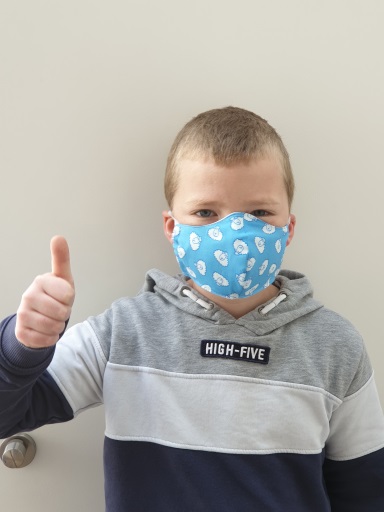 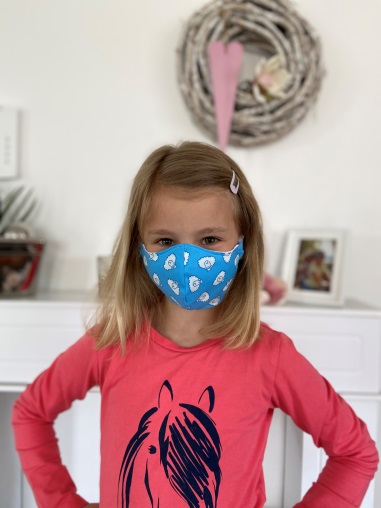 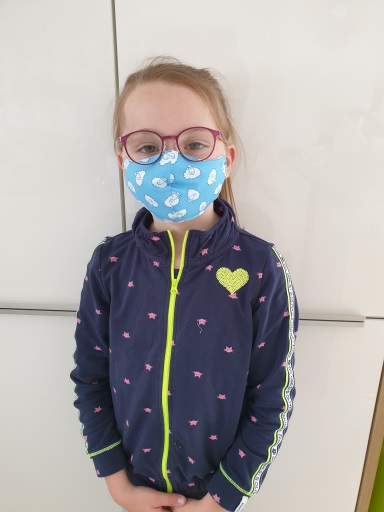 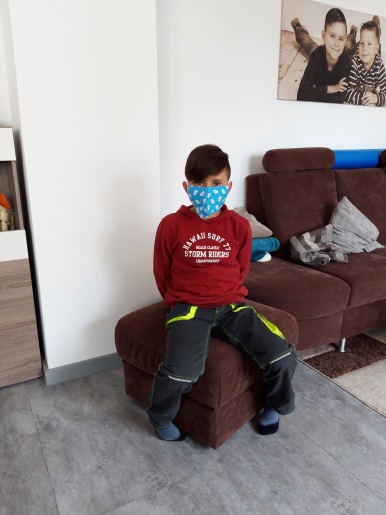 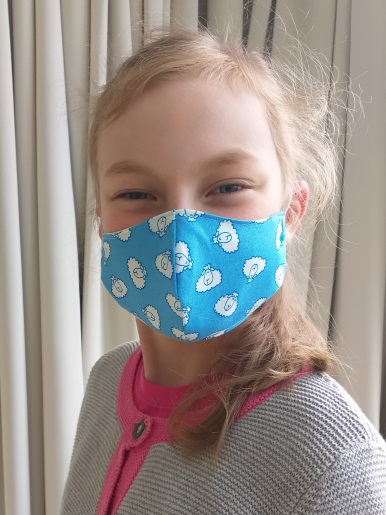 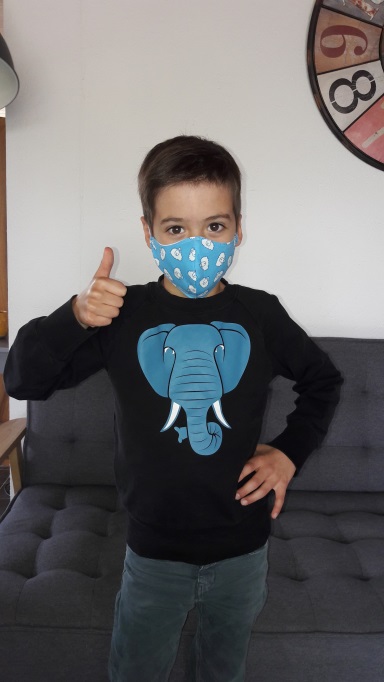 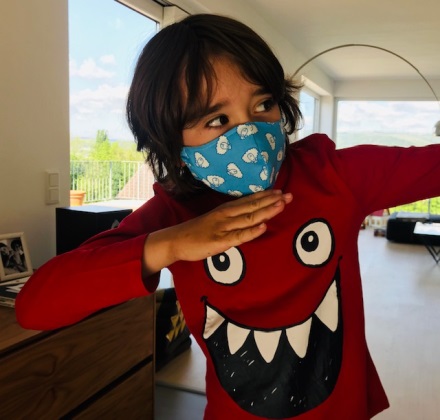 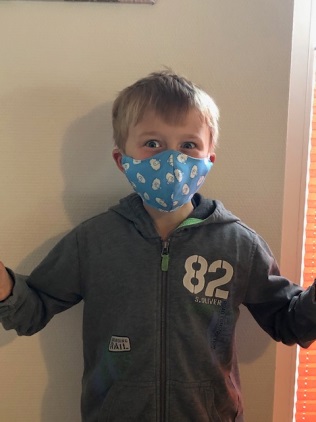 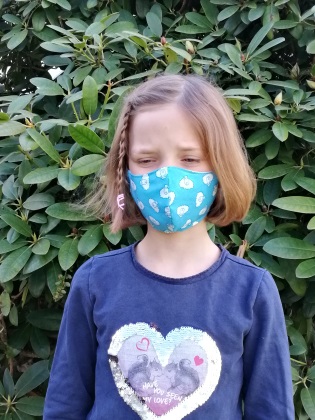 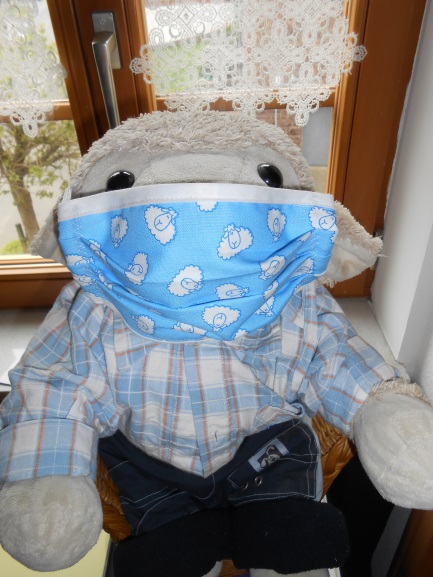 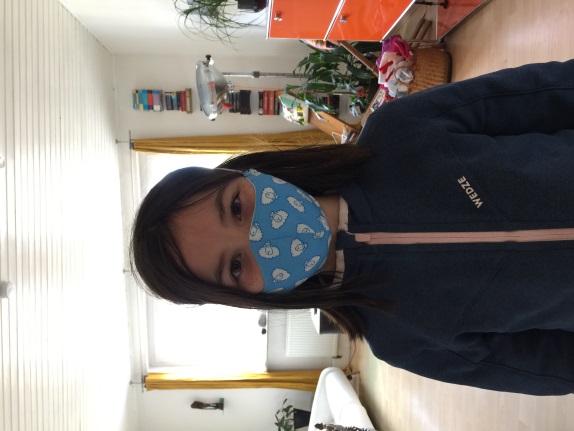 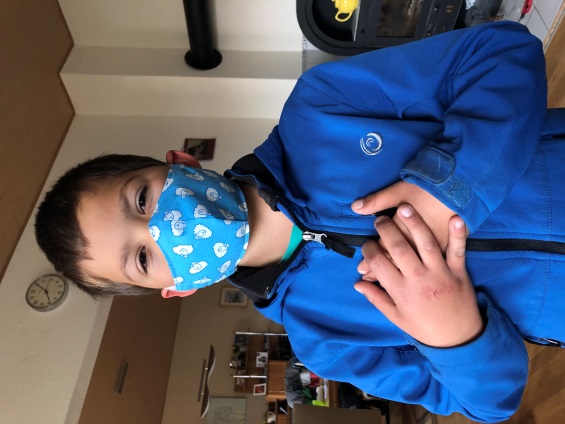 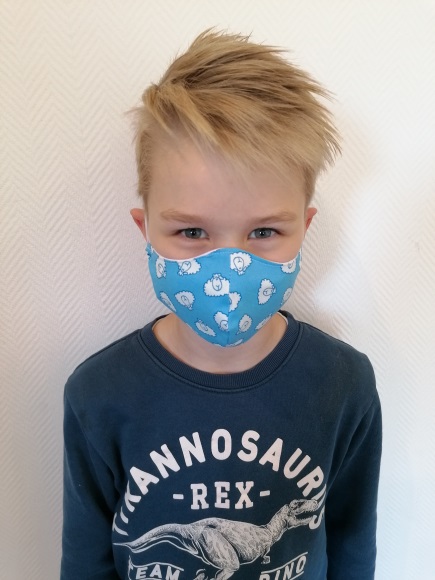 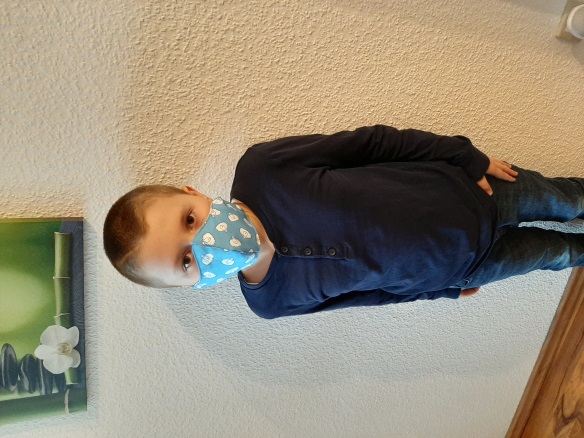 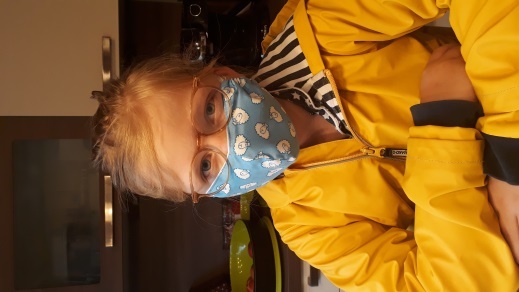 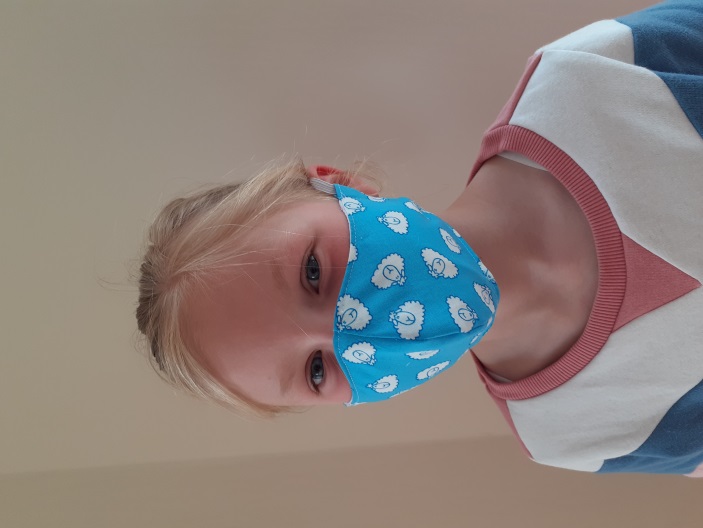 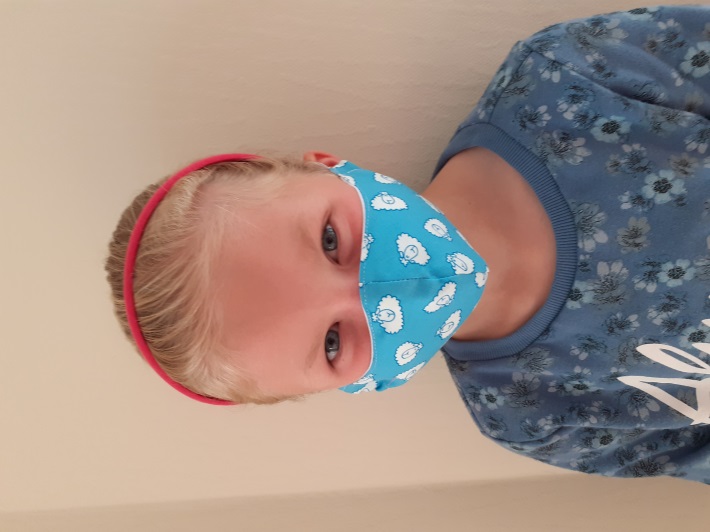 